Chicken Joe'sPlease see counter menuPizzaPizza- quartersee counter menuPizza - wholesee counter menuVegan/VegStreet Foodsee counter menuItalianDirty BurgersDirty Burger - toppingSalad barsee counter menu3.503.50StaffStudentStaffStudentPlease see counter menu3.603.00Chips 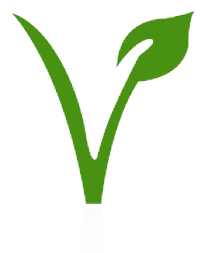 1.501.25Bowl of chips 1.801.503.002.50StaffStudent12.0010.00StaffStudentStaffStudentGnocchi, mushrooms, butternut , Blue cheese 3.603.00Contains cereals containing gluten, milkBeetroot, falafel wrap, slaw, tomato chutney 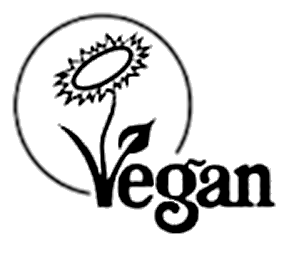 3.603.00Contains sulphates, cereals containing glutenPotato wedges 1.201.00Green beans 1.0080p6.605.50StaffStudentStaffStudentHam carbonara3.603.00Contains milkBeef bolognaise3.603.00Olives & roasted tomatoes 3.603.00Penne pasta - Gluten free Contains soyaPenne pasta Contains eggs, cereals containing glutenStaffStudentSoya beef burgerContains soya, sulphates, cereals containing glutenHalloumi, roasted vegetable burger Contains milkChicken burgerContains mustard, celery, cereals containing gluten, milkStaffStudentMushrooms Macaroni cheeseContains cereals containing gluten, milkCheese Contains milkOnion rings Contains cereals containing gluten3.002.50StaffStudent